Величина прожиточного минимума в Калужской области
в целях установления социальной доплаты к пенсииО величине прожиточного минимума пенсионера для определения федеральной социальной доплаты к пенсии см. справкуВеличина прожиточного минимума пенсионера, устанавливаемая в субъекте РФ в соответствии с абз. 2 и 4 п. 3 ст. 4 ФЗ от 24 октября 1997 г. N 134-ФЗ "О прожиточном минимуме в Российской Федерации", используется в том числе в целях установления социальной доплаты к пенсии, предусмотренной ФЗ от 17 июля 1999 г. N 178-ФЗ "О государственной социальной помощи"Калужская областная организация Профсоюза работников народного образования и науки РФ Тел.факс: 57-64-69,  prokaluga@mail.ruКалуга, сентябрь, 2023https://www.eseur.ru/kaluga/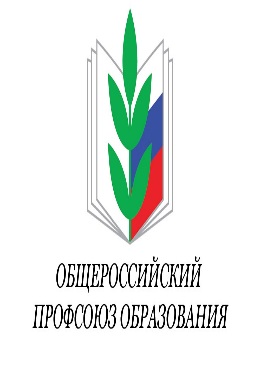 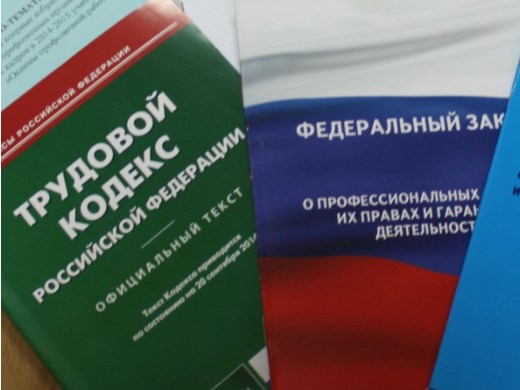 